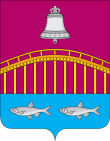 Администрация 
муниципального образования «Великовисочный сельсовет» Ненецкого автономного округаПОСТАНОВЛЕНИЕот 17.03.2020 № 33-пс. Великовисочное Ненецкий АОО наделении статусом специализированной службы 
по вопросам похоронного дела В соответствии с Федеральными законами от 06.10.2003 № 131-п «Об общих принципах организации местного самоуправления в Российской Федерации»,  от 12.01.1996 № 8-ФЗ «О погребении и похоронном деле»,  согласно Порядка создания и деятельности специализированных служб по вопросам похоронного дела на территории МО «Великовисочный  сельсовет» НАО, утвержденного постановлением Администрации МО «Великовисочный  сельсовет» НАО от 11.04.2017 № 40-п, Администрации МО «Великовисочный  сельсовет» НАО ПОСТАНОВЛЯЕТ:1. Согласно протоколу заседания  комиссии по проведению  итогов  открытого конкурса на право получения статуса специализированной службы по вопросам похоронного дела на территории муниципального образования «Великовисочный сельсовет» Ненецкого автономного округа
на период 2020 - 2022 годов от  17.03.2020 № 3, наделить победителя открытого конкурса – Муниципальное предприятие Заполярного района «Севержилкомсервис» статусом специализированной службы по вопросам похоронного дела на территории муниципального образования «Великовисочный сельсовет» Ненецкого автономного округа, срок действия на период 2020 - 2022 годы.2. Контроль за исполнением настоящего Постановления оставляю за собой.3. Настоящее постановление вступает в силу с даты подписания,  подлежит официальному опубликованию (обнародованию) и размещению на официальном сайте муниципального образования «Великовисочный сельсовет» Ненецкого автономного округа.Глава МО «Великовисочный сельсовет» НАО	                             Т.Н. Жданова